Кәсіби қазақ тілі пәнінен тапсырмалар.«Менің мамандығым –аудармашы» тақырыбына эссе жазуТәуелдік жалғауына мысал келтіріңіз.Мамандық иелерін атаңыздар, жаттап келіңіз; Кәсіпті білдіретін зат есімнен зат есім тудыратын жұрнақтарға мысал келтіріңіз.«Маңғыстаудағы туристік орындар» тақырыбына мәтін жазыңыз.«Ақтау қонақүйлері» туралы мәлімет жаз.«Мейрамханада» тақырыбына сұхбат құрыңыз.«Қонақ үй бизнесі – менің болашағым» (мәтін құру)«Менеджер мамандығының иесі болу» (мәтін құру)«Менің бос уақытым» (мәтін құру)«Еңбегіне қарай – өңбегі» (мәтін құру)«Еңбек түбі зейнет» (мәтін құру)Еңбекке байланысты мақал-мәтелдер жаттау (10)«Мамандығым өзіме ұнайды» тақырыбына эссе жазуАқтау қаласындағы ескерткіштерге сипаттама жазТіл өнері туралы 10 мақал-мәтел жазып, жаттап кел.Жіктік жалғауға мысал келтіріңіз.Достық туралы 10 мақал-мәтел жазып жатта.2. Уважаемый студентЗадания по профессиональному русскому языку для группы АБ-121.Написать сообщения(сочинения) на темы:2.Сочинение «Моя будущая профессия»3.Сообщения «Особенности профессии»ІІ.Подготовить ответы на следующие вопросы:1.Правовые основы функционирования языков в РК. Закон о языках Республики Казахстан.2.В мире профессии. Стили речи. Применение профессиональной лексики, терминологии.3.Деловая корреспонденция в туризме.4.Подготовка рассказа о профессиях гидов и переводчиков.4.Структура делового письма и правила его оформления.6.Композиция текста делового письма.7.Личность,культура,этикет. Этикет встреч и переговоров.3. Задания на лето для 1 курса групп  АБ-12Задание 1. Перечень книг для чтенияСказки братьев Гримм (Grimm’s fairy tales)Сказки Оскара Уайльда (The fairy tales of Oscar Wilde)Артур Конан Дойль «Приключения Шерлока Холмса» (Arthur Conan Doyle “The adventures of Sherlock Holmes”)Д. Дефо «Робинзон Крузо» (Daniel Defoe “Robinson Crusoe”)«Книга джунглей» Р.Киплинг (R.Kipling “The Jungle book” )Оскар Уайльд «Портрет Дориана Грея» (O. Wilde “The Picture of Dorian Gray”)Дж. К. Джером «Трое в лодке» (J.K. Jerome “Three men in a boat”)Джордж Чосер «Кентерберийские рассказы» (George Chaucer “Canterbury tales”)Стихи Абая Кунанбаева на английском языке (выучить наизусть любые 3 стиха) Выучить 50 пословиц на трех языкахРаботать над книгой можно по такой схеме:1. Прочитать рассказ; переводить все не надо, можно посмотреть перевод некоторых слов, без которых смысл не ясен. 2. Сделать упражнения после него для контроля понимания прочитанного;3. Читать текст рассказа вслух быстро и правильно (несколько раз) для тренировки техники чтения;4. Пытаться пересказывать содержание рассказа для совершенствования навыков монологической речи.Задание 2. Кроссворды .1.Решить все кроссворды на английском языке.2.Составить свои 5 кроссвордов по этому образцу.1. Кроссворд по предмету "английскому языку"  на тему "Education"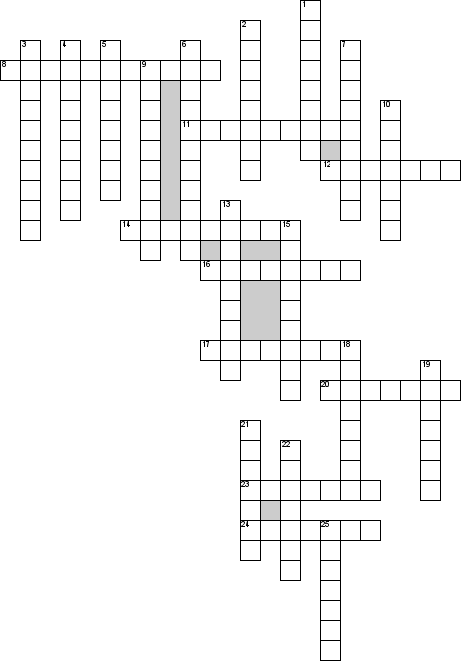 По горизонтали8. Кафедра11. Очень серьёзное наказание12. Наука, изучающая живых существ14. Расписание уроков16. Язык17. Институт20. Сервис23. В некоторых школах она обязательна24. Человек, обучающий школьниковПо вертикали1. Академик2. Бакалавриат3. Технология4. Кандидат5. Студенты6. Университет7. Оставление после уроков9. Математика10. Родной язык на родине пиццы13. Менеджмент15. Образование18. Подросток19. Этот предмет включает все науки, изучающие окружающий мир21. Факультет22. Школа, где образование платное25. История2. Кроссворд по предмету "английскому языку"  на тему "Англия"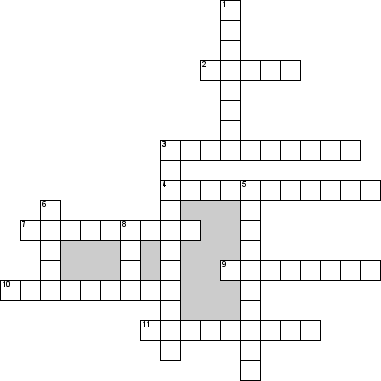 По горизонтали2. Being in accordance with what is just, good, or proper3. The supreme legislative body of a usually major political unit that is a continuing institution comprising a series of individual assemblages4. Something (as a formal contract, a promise, or the demands of conscience or custom) that obligates one to a course of action7. A person suspected of committing a crime9. Guilty of crime10. Rule of law established for the first time by a court for a particular type of case and thereafter referred to in deciding similar cases11. One possessing or held to possess supreme political powerПо вертикали1. Someone who holds an office (function or mandate, regardless whether it carries an actual working space with it) in an organization or government and participates in the exercise of authority (either his own or that of his superior and/or employer, public or legally private)3. The institution and continuance of a criminal suit involving the process of pursuing formal charges against an offender to final judgment5. The complex of political institutions, laws, and customs through which the function of governing is carried out6. An official who presides over court proceedings, either alone or as part of a panel of judges8. A systematic statement of a body of lawЗадание 3. Разговорные фразы.1.Выучить разговорные фразы.	2.Составить диалог используя разговорные фразы.Как узнать дорогу и основные дорожные знаки. Чрезвычайные ситуации. В чужой стране бывает всякое, поэтому необходимо знать выражения, чтобы позвать на помощь и прочее. Универсальные идиомы-связки на все случаи:Фразы для любознательных. Всегда интересно узнать, что случилось, как дела, в чем проблема.:Технические проблемыЗадание 4. Написать письмо благодарности (текст из 10-15 предложений: Президенту Республики КазахстанАкиму городаСвоей школеСвоему колледжу Своим преподавателямСвоим родителямСвоим друзьямСвободная темаЗадание 5. Снять 3-минутное видео про легенды Мангистау, про памятники и истории Мангистау и Актау (съемка рядом с памятником на английском языке).Вечный огонь Памятник Кашаган ҚұржыманұлыПамятник Тарас ЩевченкоПамятник Жалау МыңбайұлыПамятник Курмангазы СағырбайұлыСписок литературы и сайты1.Learning English. Находится здесь https://learningenglish.voanews.com. 2. BistroEnglish – http://www.bistroenglish.com.  3.Новостной сайт BBC. Расположен по адресу http://www.bbc.com.4.PrePly. Его адрес https://preply.com/ Очень интересный обучающий портал, рассчитанный на пользователей с самым разным уровнем знания языка.5.Merriam Webster. Это лучший электронный английский словарь, официальный сайт которого находится по адресу https://www.merriam-webster.com. Очень удобен в использовании. 6. LearnEnglish — здесь собраны материалы для изучения английского в разных форматах: уроках, играх, общении в чатах и т. п. Сайт доступен на английском языке.7. Situational English — предлагает изучать английский через ситуации. На сайте собрано около 150 статей, в которых, в зависимости от контекста, предлагаются готовые выражения и реакции. Материалы доступны на русском языке.  8. Real-english.com — сайт с уроками, статьями и видео. Доступен также на русском языке.   9. Eslpod.com — пользователям предлагается работать с подкастами, все они доступны в iTunes бесплатно. Также есть возможность заниматься с распечатками подкастов и словарями.   10. Learn American English online — весь материал распределен по уровням и выделен определенным цветом для удобства. А учитель Пол объясняет грамматику в видеоформате.   11. Learnathome — российский сервис, удобный тем, что для студента каждый день формируется план занятий, который можно выполнить за 30 минут. Прежде чем начать, пользователю рекомендуется пройти быстрый тест, который определит уровень знания языка. Если тест пропустить, сервис установит программу для уровня elementary.ФразаПереводNo entryвход воспрещенEntranceвходPrivateчастная собственностьExitвыходOut of orderне работаетEmergency exitзапасной выходPullна себяPushот себяon your rightсправаon your leftслеваI’m looking for this addressЯ ищу этот адресKeep going for another…Пройдите еще…It’s that wayЭто тудаIt’s this wayЭто сюдаpark on your leftСлева паркYou’re going the wrong wayВы идете не в ту сторонуContinue past the post officeПроходите мимо здания почтыContinue straight aheadПродолжайте идти прямоGo straight aheadИдите прямоTake this roadСледуйте по этой дорогеФразаПереводHelp!Помогите!I need helpМне нужна помощьCall an ambulance!Вызовите скорую!There’s been an accidentПроизошел несчастный случайI need a doctorМне нужен врачBe careful!	Будьте осторожны!Is everyone ok?Все целы?I’ve cut myselfЯ порезалсяLook out! / watch out!Осторожно!I’ve burnt myselfЯ обжегсяIs anything wrong?Что-то не так?Are you ok?Вы в порядке?What’s going on?Что происходит?I’ve hurt my…Я повредил…Is everything ok?Все в порядке?What’s the matter?В чем дело?What happened?Что случилось?Call the police!Вызовите полицию!Call the fire brigade!Вызовите пожарных!I’ve been attackedНа меня напалиThe building is on fireЗдание горитФразаПереводSo as to / so thatтак чтобыSuch asтакие какAs well asтак же, как иEither wayтак или иначеOn the one handс одной стороныAs a ruleобычно, как правилоAll the sameбез разницыDon’t mention itне стоит благодарностиNo problem /son't worry about itвсе в порядке, нет проблемAfter youпосле васDon’t mention itне стоит благодарностиI’m sorry, I didn’t catch youпростите, я не расслышал васMay I help you?могу ли я вам помочьThis way, pleaseсюда, пожалуйстаФразаПереводHow was it?Ну как?What’s up?Что случилось?What’sthetrouble?В чем проблема?What’s this?Что это?What’s going on?Что происходит?What’s this called?Как это называется?What’s the matter?В чем дело?Have you got a minute?У вас есть минутка?I don’t understandЯ не понимаюI understandЯ понимаюCan you help me?Вы не могли бы мне помочь?Do you speak English?Вы говорите по-английски?I speak a little EnglishЯ немного говорю по-английскиI don’t speak EnglishЯ не говорю по-английскиCould you please spell that?Повторите, пожалуйстаHow do you say … in English?Как по-английски будет ???Please speak more slowlyПожалуйста, говорите помедленнееHow do you pronounce this word?Как произносится это слово?Could you please spell that?Продиктуйте по буквам, пожалуйстаHow do you spell that?Как это пишется?The car has broken downМашина сломаласьThe car won’t startМашина не заводитсяWe’ve run out of petrolУ нас закончился бензинThe battery’s flatСел аккумуляторI’ve got a flat tyreУ меня спустило шинуI’ve got a punctureУ меня проколото колесоThe car’s losing oilВ машине течет маслоThe ... isn’t / aren’t working... не работаетspeedometerспидометрfuel gaugeтопливный датчикbrake lightsстоп-сигналыmarker lightsгабаритные огниThere’s some problem with ...Какие-то проблемы с ...the engineмоторомthe steeringрулевым управлениемthe brakesтормозами